Hola Familia !!!!  Espero y deseo que se encuentren bien, hoy los invito a seguir trabajando desde el área de Ingles. 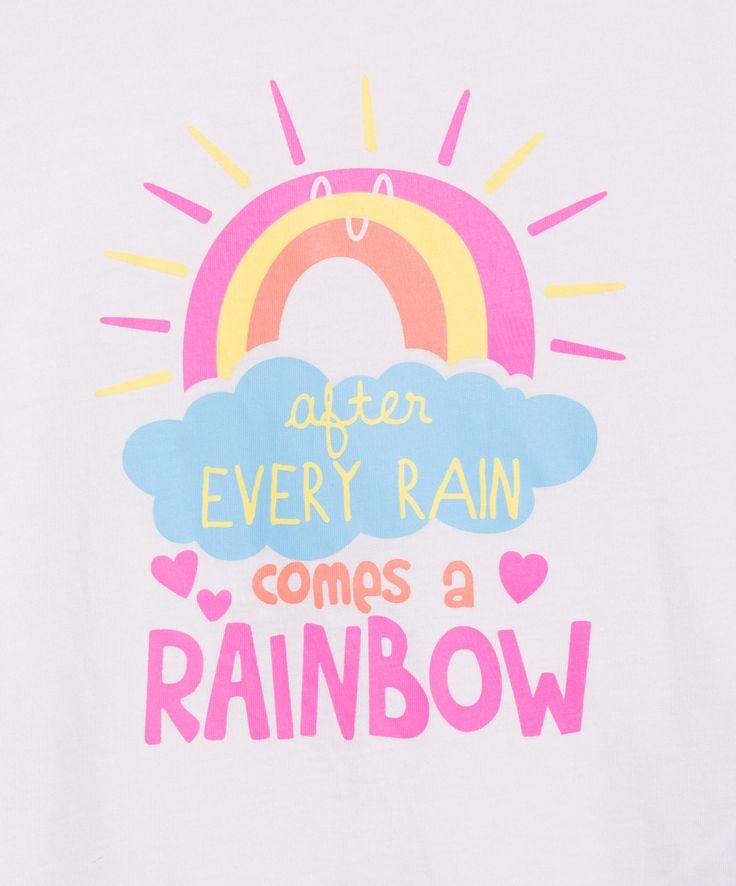 Topic (Tema): Colores Language Focus (Lenguaje a trabajar): Color AzulVocabulary (Vocabulario): Blue (Azul) Familia los invito a que junto a los niños puedan disfrutar el siguiente video “blue song” para que a través de  cada canción aprendamos los colores en ingles. Les comparto el siguiente link https://youtu.be/IJsXV51U3O8La familia ayudará a los niños a buscar papelitos de color BLUE (azul), para hacer el agua de este barquitos, mientras ayudamos a pegar los papelitos le diremos a los niños en voz alta  es de color BLUE. 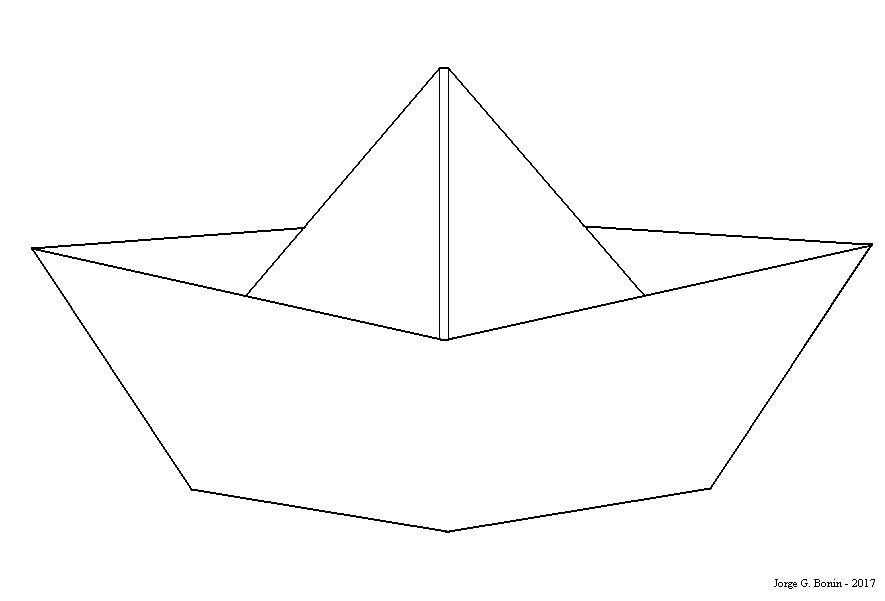 Topic (Tema): Family (Familia)Language Focus (Lenguaje a trabajar): FamiliaVocabulary (Vocabulario): Daddy (papi), Mommy (mami), Brother (hermano), Sister (hermana), Baby (bebe). Familia los invito a que junto a los niños puedan disfrutar el siguiente video “Finger Family Song” para que a través de este video sobre la familia podamos hacer la actividad propuesta. Les comparto el siguiente link https://youtu.be/BSUjPAT4v2c Actividad: Los invito a crear en papel, que ellos juntos a ustedes puedan dibujar nuestra “finger family”  junto con los niños, les dejo un modelo y un molde para que puedan crear el suyo.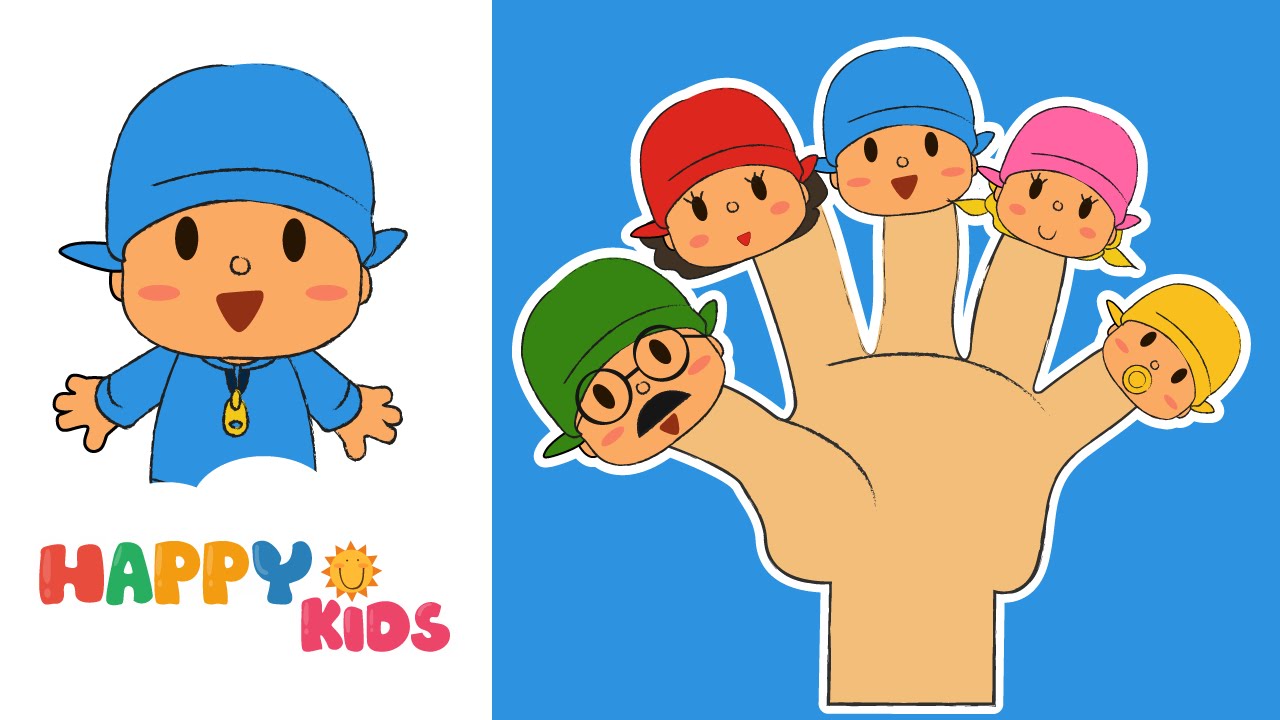 